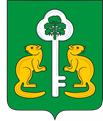 29.11.2022 №15РОССИЙСКАЯ ФЕДЕРАЦИЯИРКУТСКАЯ ОБЛАСТЬЧУНСКИЙ РАЙОНЛЕСОГОРСКОЕ МУНИЦИПАЛЬНОЕ ОБРАЗОВАНИЕДУМАРЕШЕНИЕОБ УСТАНОВЛЕНИИ НА ТЕРРИТОРИИ ЛЕСОГОРСКОГО МУНИЦИПАЛЬНОГО ОБРАЗОВАНИЯ ДОПОЛНИТЕЛЬНОГО ОСНОВАНИЯ ПРИЗНАНИЯ БЕЗНАДЕЖНЫМИ К ВЗЫСКАНИЮЗАДОЛЖЕННОСТИ ПО ПЕНЯМ И ШТРАФАМ ФИЗИЧЕСКИХ ЛИЦ ПО ЗЕМЕЛЬНОМУ НАЛОГУ И НАЛОГУ НА ИМУЩЕСТВО ФИЗИЧЕСКИХ ЛИЦВ соответствии с пунктом 3 статьи 59 Налогового кодекса Российской Федерации, Федеральным законом от 6 октября 2003 года №131-ФЗ «Об общих принципах организации местного самоуправления в Российской Федерации», Уставом Лесогорского муниципального образования, Дума Лесогорского муниципального образованияРЕШИЛА:1. Установить на территории Лесогорского муниципального образования дополнительное основание признания безнадежными к взысканию недоимки и задолженности по пеням и штрафам физических лиц по земельному налогу и налогу на имущество физических лиц.1.1.Безнадежными к взысканию признаются недоимка и задолженность по пеням и штрафам по земельному налогу и налогу на имущество физических лиц, числящиеся по состоянию на 1 января календарного года за налогоплательщиками, являющимися физическими лицами, взыскание налоговыми органами, которых оказалось невозможным, в связи с истечением трехлетнего срока исковой давности, с момента их возникновения.1.2.Безнадежными к взысканию признаются недоимка, задолженность по пеням, штрафам, процентам по местным налогам (земельному налогу и налогу на имущество физических лиц) числящихся на 1 января календарного года за налогоплательщиками, не являющимися индивидуальными предпринимателями и не находящимися в процедуре банкротства, взыскание которой налоговыми органами является, на данный момент,  невозможным по следующим основаниям:- в связи с истечением трехлетнего срока исковой давности с момента их возникновения и сроков взыскания задолженности, установленных статьей 48 Налогового кодекса Российской Федерации;- в связи с окончанием исполнительного производства по основаниям, предусмотренным пунктами  3 и 4 статьи 46 Федерального закона от 2 октября 2007 года №229-ФЗ «Об исполнительном производстве» с соблюдением процедуры повторного предъявления исполнительного документа в пределах срока, установленного статьей 21 указанного Федерального закона. Списание признанных безнадежными к взысканию сумм задолженности по местным налогам производится после истечения срока предъявления исполнительных документов к исполнению (трехлетний срок исковой давности);- в связи со смертью физического лица или объявления его умершим в порядке, установленном гражданским процессуальным законодательством Российской Федерации и неполучения его наследниками в установленном законодательством Российской Федерации порядке свидетельства о праве на наследство и не направления наследниками нотариусу в установленном законодательством Российской Федерации порядке заявления о принятии наследства в течение трех лет со дня открытия наследства- в части недоимки по земельному налогу и налогу на имущество физических лиц, а также задолженности по пеням и штрафам по этим налогам, образовавшимся со дня открытия наследства.2. Списание недоимки и задолженности по пеням и штрафам по земельному налогу и налогу на имущество физических лиц, признанных безнадежными к взысканию по основанию, предусмотренному в пунктах 1.1. и 1.2. настоящего решения, производится на основании справки налогового органа по месту учета физического лица (умершего или объявленного умершим) о суммах недоимки, задолженности по пеням и штрафам, согласно приложению3.Настоящее Решение подлежит официальному опубликованию в газете «Лесогорский вестник» и размещению на официальном сайте администрации Лесогорского муниципального образования в сети Интернет.4.Настоящее решение вступает в силу после его официального опубликования.Глава Лесогорского муниципального образованияП.А.КаширцевПредседатель ДумыЛесогорского муниципального образованияМ.А. Попова